Definición general del procesoActividadesDiagrama de flujo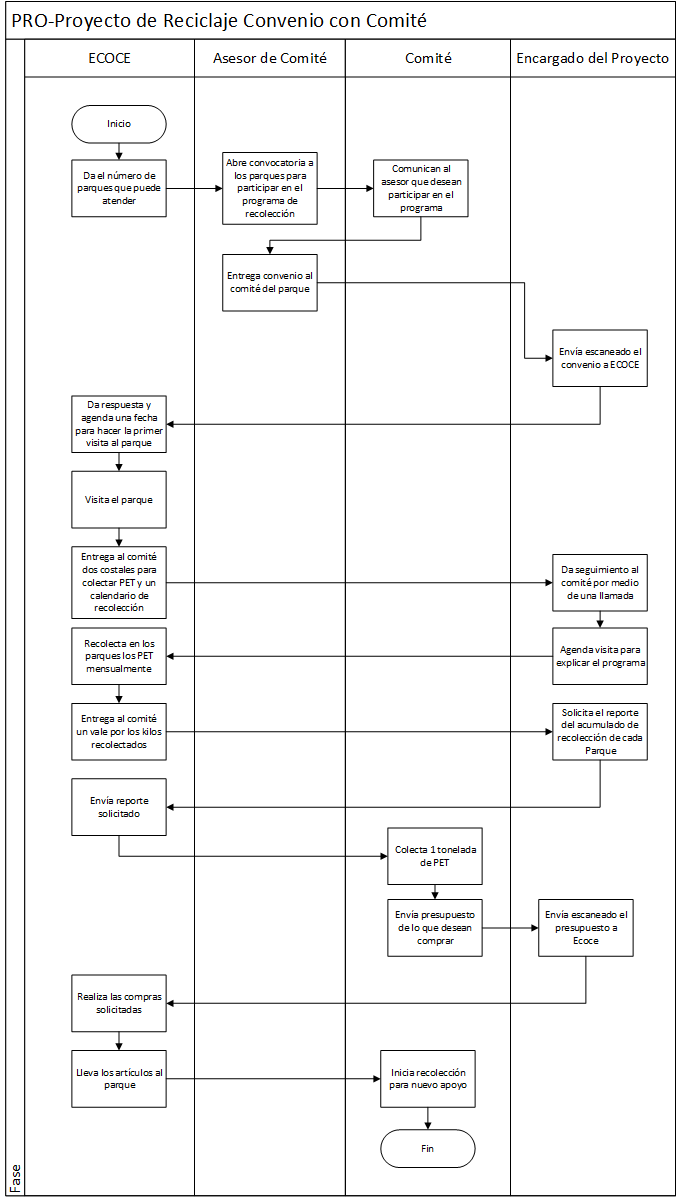 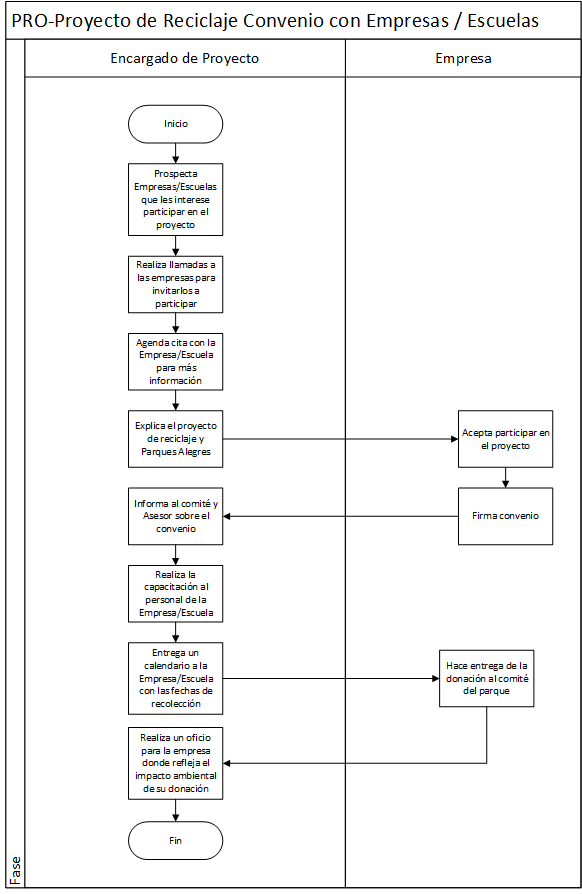 DescripciónCon la participación de ECOCE, los comités de parque y las donación de PET de empresas y escuelas, se lleva a cabo la recolección de PET con el fin de intercambiarlos por artículos para mejorar los parques.ObjetivosQue todos los comités participen en el proyectoTener una empresa/escuela apoyando a cada arqueRolDescripciónConvenio con el ComitéConvenio con el ComitéECOCEDa el número de parques que puede atender.Asesor de ComitéAbre convocatoria a los parques para participar en el programa de recolección.Comité del parqueComunican al asesor del comité que  deseen participar en el programa.Asesor de ComitéEntrega convenio al comité del parque.Encargado del proyectoEnvía escaneado el convenio a ECOCE.ECOCEDa respuesta y agenda una fecha para hacer la primera visita al parque.El día agendado, visita el parque. Entrega al comité dos costales para depositar el PET que recolectan y un calendario de recolección anual.Encargado del proyectoDa seguimiento al comité por medio de una llamada.Agenda vista para explicar el programa.ECOCERecolecta en los parques mensualmente los PET.Entrega al comité un vale expresando los  kilos recolectadosEncargado del proyectoSolicita reporte del acumulado de recolección de cada parque.ECOCEEnvía reporte  del mes anterior a encargada del proyecto.Comité del parqueJunta una tonelada de PET.Envía presupuesto de lo que desean comprar al  encargado de proyecto.Encargado del proyectoEnvía escaneado el presupuesto a ECOCE.ECOCERealiza las compras solicitadas.Lleva los artículos al parque, a la siguiente visita (según el calendario de recolección) En caso de bancas el proveedor los lleva. Comité del parqueInician recolección para solicitar un nuevo pedidoConvenio con Empresas/EscuelasConvenio con Empresas/EscuelasEncargado de proyectoProspecta empresas/escuelas que les interese  participar en el proyecto de reciclaje.Realiza llamadas a las empresas para invitarlos a participar.Agenda cita con la empresa/escuela para darles más información.Le explica a la empresa/escuela el concepto de Parques Alegres y del proyecto de reciclaje.Empresa / EscuelaAcepta participar en el proyecto.Firma un convenio con el encargado de proyecto.Encargado de proyectoInforma al comité y al Asesor sobre el convenio de  la empresa/ escuela.Realiza capacitación al personal de la empresa/escuela sobre el reciclaje y del proyecto.Entrega un calendario a la empresa/escuela con las fechas de recolección de PET.En caso de que la empresa sobrepase la cantidad de PET estimado o no recolectó lo suficiente PET la fecha se modifica.EmpresaHace entrega de la donación al comité del parque.Encargado de proyectoPosterior a la donación, el encargado del proyecto realiza un oficio para la empresa  donde refleja el impacto ambiental de su donación.  